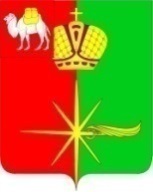 АДМИНИСТРАЦИЯ КАРТАЛИНСКОГО ГОРОДСКОГО ПОСЕЛЕНИЯЧЕЛЯБИНСКОЙ ОБЛАСТИПОСТАНОВЛЕНИЕВ соответствии со статьей 23, главой V.7 Земельного кодекса Российской Федерации, статьей 3.3 Федерального закона Российской Федерации от 25 октября 2001 года № 137 – ФЗ «О введении в действие Земельного кодекса Российской Федерации», постановлением Правительства Российской Федерации от 24.02.2009 года № 160 «О порядке установления охранных зон объектов электросетевого хозяйства и особых условий использования земельных участков, расположенных в границах таких зон», на основании ходатайства Открытого акционерного общества «Межрегиональная распределительная сетевая компания Урала», являющегося субъектом естественных монополий, учитывая отсутствие заявлений иных правообладателей земельных участков после публикации сообщения в СМИ - газете «Метро» о возможном установлении публичного сервитута от 03.12. 2021 года № 47 (806) в установленный 30 дневный срок, руководствуясь статьей 15 Федерального закона от 06.10.2003 года № 131-ФЗ «Об общих принципах организации местного самоуправления в Российской Федерации», Уставом Карталинского городского поселения,администрация Карталинского городского поселения ПОСТАНОВЛЯЕТ:1. Установить публичный сервитут на основании ходатайства Открытого акционерного общества «Межрегиональная распределительная сетевая компания Урала», являющегося субъектом естественных монополий (620026, город Екатеринбург, улица Мамина – Сибиряка, дом 140, ОГРН 1056604000970, ИНН 6671163413 (филиал ОАО «МРСК Урала» – «Челябэнерго», адрес: 454091, Челябинская область, город Челябинск, площадь Революции, 5), общей площадью 134630  метров с целью эксплуатации объектов электросетевого хозяйства  сооружение – воздушная линия 10 кВ Сельхозтехника от подстанции Карталы-районная (с 2опоры №82-196).Инвентарный номер: 7388. Литер: 20Л, протяженностью 2400 метров в отношении земельных участков с кадастровыми номерами:1) 74:08:4702019:26;2) 74:08:0000000:2789, расположенного по адресу: Челябинская область, Карталинский район, город Карталы, объездная автомобильная дорога «Черноречье-Чесма-Варна-Карталы-Бреды»;3) 74:08:4702036:87, расположенного по адресу: Челябинская область, Карталинский район, город Карталы, улица Центральная, дом 24;4) 74:08:4702036:462, расположенного по адресу: Челябинская область, Карталинский район, город Карталы, улица Карташева, дом 55;5) 74:08:4702036:779, расположенного 385 м. по направлению на юго-восток от ориентира по адресу: Челябинская область, Карталинский район, город Карталы, улица Центральная, 5;6) 74:08:4702036:402, расположенного по адресу: Челябинская область, Карталинский район, город Карталы, улица Карташева, дом 53;7) 74:08:4702036:343, входящего в состав единого землепользования земельного участка с кадастровым номером 74:08:4702036:237, расположенного 105 м. по направлению на северо-восток от ориентира по адресу: Челябинская область, Карталинский район, город Карталы, улица Карташева,41;8) 74:08:4702036:345; 9) 74:08:4702036:344, входящего в состав единого землепользования земельного участка с кадастровым номером 74:08:4702036:237, расположенного 105 м. по направлению на северо-восток от ориентира по адресу: Челябинская область, Карталинский район, город Карталы, улица Карташева,41;10) 74:08:4702036:279;11) 74:08:4702036:249;12) 74:08:4702036:346;13) 74:08:4702036:347;14) 74:08:4702019:276, расположенного по адресу: Челябинская область, Карталинский район, город Карталы, улица Целинная, земельный участок 10/1;15) 74:08:4702019:277, расположенного по адресу: Челябинская область, Карталинский район, город Карталы, улица Целинная, земельный участок 10/2;16) 74:08:4702019:294, расположенного по адресу: Челябинская область, Карталинский район, город Карталы, улица Целинная, 8а-1;17)   74:08:4702018:18, входящего в состав единого землепользования земельного участка с кадастровым номером 74:08:0000000:8, расположенного по адресу: Челябинская область, Карталинский район, город Карталы;18) 74:08:4702019:4, расположенного по адресу: Челябинская область, Карталинский район, город Карталы, улица Целинная, дом 16-1;19) 74:08:4702019:37, расположенного по адресу: Челябинская область, Карталинский район, город Карталы, улица Целинная, здание КПТ 16 «Т»;320) 74:08:4702020:5, расположенного по адресу: Челябинская область, Карталинский район, город Карталы, улица Целинная, дом 5А;21) 74:08:4702020:18, расположенного по адресу: Челябинская область, Карталинский район, город Карталы, улица Целинная,  5;22) 74:08:4702036:139;23) 74:08:4702042:77, входящего в состав единого землепользования земельного участка с кадастровым номером 74:08:0000000:62, расположенного 50 м. по направлению на юго-запад от ориентира по адресу: Челябинская область, Карталинский район, город Карталы, улица Железнодорожная, 73;24) 74:08:4702036:316, входящего в состав единого землепользования земельного участка с кадастровым номером 74:08:4702036:237, расположенного 105 м. по направлению на северо-восток от ориентира по адресу: Челябинская область, Карталинский район, город Карталы, улица Карташева,41;25)  74:08:4702036:437, расположенного по адресу: Челябинская область, Карталинский район, город Карталы, улица Карташева, земельный участок 39А;26) 74:08:4702038:67, расположенного 238м. по направлению на юго-восток от ориентира по адресу: Челябинская область, Карталинский район, город Карталы, улица Степана Разина, 4;27) 74:08:4702038:7, расположенного по адресу: Челябинская область, Карталинский район, город Карталы, улица Карташева;28) 74:08:4702044:44;29) 74:08:4702044:73, расположенного 2 км. по направлению на юго-восток от ориентира по адресу: Челябинская область, Карталинский район, город Карталы, кв.16, микрорайон Карталы-2, ПС 110 кВ «Карталы-Районная»;30)  74:08:4702044:23, расположенного по адресу: Челябинская область, Карталинский район, город Карталы, улица Высоцкого, дом 18-2.2. Установить срок публичного сервитута в отношении земельных участков, указанных в пункте 1 настоящего постановления на 49 (сорок девять) лет.3. Утвердить границы публичного сервитута согласно приложению к настоящему постановлению.4. Открытому акционерному обществу «Межрегиональная распределительная сетевая компания Урала» в установленном законом порядке обеспечить:1) заключение с правообладателями земельных участков соглашений об осуществлении публичного сервитута;2) осуществление публичного сервитута после внесения сведений о публичном сервитуте в Единый государственный реестр недвижимости;3) после прекращения действия публичного сервитута привести земельные участки, обремененные публичным сервитутом, в состояние, пригодное для их использования в соответствии с видом разрешенного использования.45. Обладатель публичного сервитута - Открытое акционерное общество «Межрегиональная распределительная сетевая компания Урала», вправе до окончания срока публичного сервитута обратиться с ходатайством об установлении публичного сервитута на новый срок.6. Администрации Карталинского городского поселения (Верета В.Н.) в течение пяти рабочих дней со дня принятия настоящего постановления обеспечить: 1) опубликование настоящего постановления (за исключением приложений к нему) в печатном средстве массовой информации в газете «Метро74» и размещение (в полном объеме) на официальном сайте администрации Карталинского городского поселения Челябинской области http://www.kartaly74.ru;2) направление копии постановления правообладателям земельных участков, в отношении которых принято решение об установлении публичного сервитута с уведомлением о вручении по почтовым адресам, указанным в выписке из Единого государственного реестра;3) направление обладателю публичного сервитута копии постановления об установлении публичного сервитута, сведения о лицах, являющихся правообладателями земельных участков, копии документов, подтверждающих права указанных лиц на земельные участки;4) направление копии настоящего постановления об установлении публичного сервитута в федеральный орган исполнительной власти «Управление Федеральной службы государственной регистрации, кадастра и картографии по Челябинской области», уполномоченный Правительством Российской Федерации.8. Контроль за исполнением настоящего постановления оставляю за собой.   Глава Карталинского                                          городского поселения		                                                              В.Н. Верета«_________»___________2022 г.__________г. КарталыОб установлении публичного сервитута